ApprovedMinutesOctober 11, 2016Members Present: 	Peter McManus, Chair (PM)	Werner Fritz (WF) 	Paul McLaughlin (PL)	Julianne North (JN)Others Present:	Kathleen Farrell, Administrative Assistant	David Walrath, Town Moderator (DW)	Atli ThorarensenCall to Order: 7:30pmReserve Fund Transfer Requests - noneDiscuss Membership		Appointed by the Town Moderator and sworn in by Town Clerk, the Finance Committee Welcomed Julianne North as a voting member	Accounts Payable7:33pm PM moved to approve Massachusetts Association of Town Finance Committees Annual Dues, WF second, Unanimous support		Review Minutes7:43pm WF moved to accept the minutes of July 12 2016 as written, PM second.  Unanimous support7:44pm WF moved to approve minutes of August 8, 2016 as amended, JN second. Unanimous supportLiaison ReportsPM reported on Randall Library renovations.  Using CPC funds to restore historic part of library and plan to have proposal ready for Annual Town MeetingOther BusinessGeneral discussion about Special Town Meeting 8/8/16 8:42pm Meeting adjourned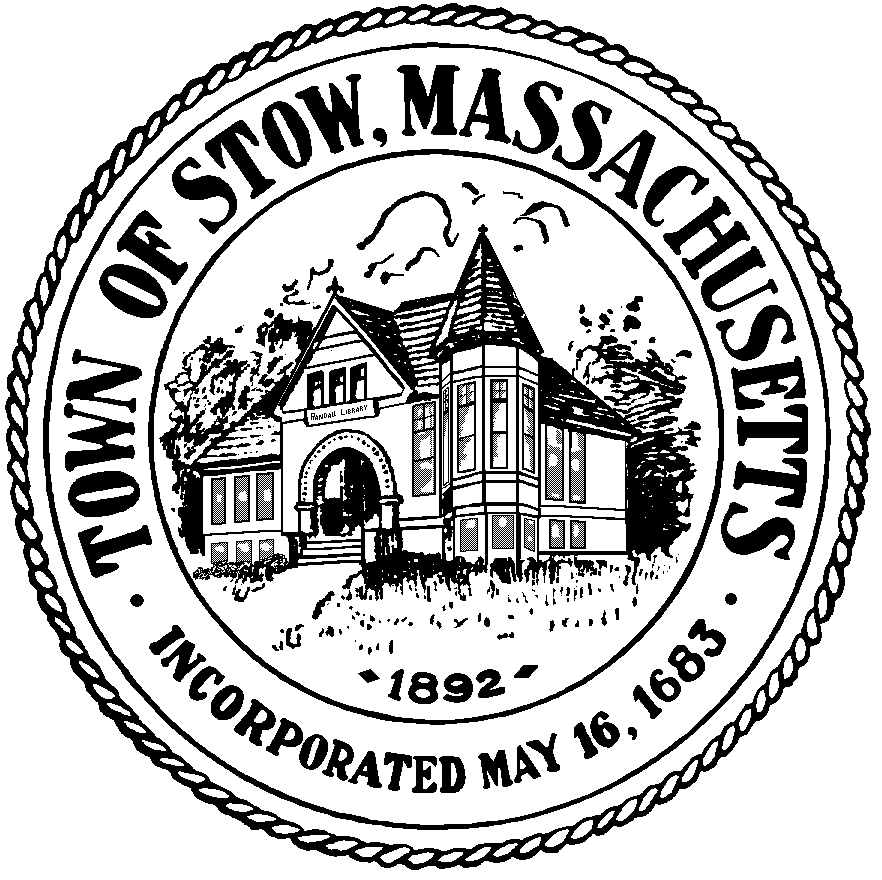 